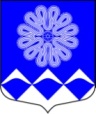 СОВЕТ ДЕПУТАТОВ
МУНИЦИПАЛЬНОГО ОБРАЗОВАНИЯПЧЕВСКОЕ СЕЛЬСКОЕ ПОСЕЛЕНИЕКИРИШСКОГО МУНИЦИПАЛЬНОГО РАЙОНАЛЕНИНГРАДСКОЙ ОБЛАСТИРЕШЕНИЕОт 26 октября  2023 года                                                                      №  40/207О внесении изменений в решение совета депутатов муниципального образования Пчевское сельское поселение Киришского муниципального районаЛенинградской области от 17.04.2014 года № 61/287 «Об утверждении Положенияо бюджетном процессе в муниципальном образовании Пчевское сельское поселение Киришского муниципального района Ленинградской области»Рассмотрев предложенный администрацией муниципального образования Пчевское сельское поселение Киришского муниципального района Ленинградской области проект решения о внесении изменений в решение совета депутатов муниципального образования Пчевское сельское поселение Киришского муниципального района Ленинградской области от 17.04.2014 года № 61/287 «Об утверждении Положения о бюджетном процессе в муниципальном образовании Пчевское сельское поселение Киришского муниципального района Ленинградской области», совет депутатов муниципального образования Пчевское сельское поселение Киришского муниципального района Ленинградской области РЕШИЛ:1. Внести в Положение о бюджетном процессе в муниципальном образовании Пчевское сельское поселение Киришского муниципального района Ленинградской области, утвержденное решением совета депутатов муниципального образования Пчевское сельское поселение Киришского муниципального района Ленинградской области от 17.04.2014 года № 61/287 «Об утверждении Положения о бюджетном процессе в муниципальном образовании Пчевское сельское поселение Киришского муниципального района Ленинградской области» (далее – Положение) следующие изменения:1.1. В статье 7 Положения:1.1.1. абзацы 22, 35 пункта 2 исключить;1.1.2. в абзаце 38 пункта 2 слова «и их структурных элементов» исключить;1.1.3. абзац 16 пункта 3 исключить;1.1.4. в абзаце 17 пункта 3 слова «и проект среднесрочного финансового плана» исключить.2. Опубликовать настоящее решение в газете «Пчевский вестник».3. Настоящее решение вступает в силу после официального опубликования.Глава муниципального образованияПчевское сельское поселениеКиришского муниципального района  Ленинградской области                             			                    В.В.ЛысенковРазослано: в дело, прокуратура, КСП, Комитет финансов Киришского муниципального района